РОССИЙСКАЯ ФЕДЕРАЦИЯВладимирская областьСеливановский районный Совет народных депутатов 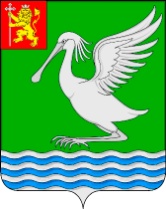 Р Е Ш Е Н И Е29.11.2022                                                  			                            №  99В соответствии со статьями 11, 39.7 Земельного кодекса Российской Федерации, постановлением Губернатора Владимирской области от 28.12.2007 №969 «О Порядке определения размера арендной платы, а также условий и сроков внесения арендной платы за использование земельных участков, государственная собственность на которые не разграничена, расположенных на территории Владимирской области», Селивановский районный Совет народных депутатов Р Е Ш И Л:1. Внести в приложение к решению Селивановского районного Совета народных депутатов от 22.12.2011 №114 «О порядке определения размера арендной платы, а также условий и сроков внесения арендной платы за использование земельных участков, находящихся в муниципальной собственности Селивановского района» следующее изменение:- приложение к решению изложить в редакции согласно приложению к настоящему решению.2. Признать утратившими силу следующие решения Селивановского районного Совета народных депутатов:- от 25.11.2021 № 99 «О внесении изменения в приложение к решению Селивановского районного Совета народных депутатов от 22.12.2011 года №114 «О порядке определения размера арендной платы, а также условий и сроков внесения арендной платы за использование земельных участков, находящихся в муниципальной собственности Селивановского района»;- от 15.02.2022 № 9 «О внесении изменений в приложение к решению Селивановского районного Совета народных депутатов от 22.12.2011 года №114 «О порядке определения размера арендной платы, а также условий и сроков внесения арендной платы за использование земельных участков, находящихся в муниципальной собственности Селивановского района»;- от 26.07.2022 № 66 «О внесении изменений в приложение к решению Селивановского районного Совета народных депутатов от 22.12.2011 года №114 «О порядке определения размера арендной платы, а также условий и сроков внесения арендной платы за использование земельных участков, находящихся в муниципальной собственности Селивановского района».3. Контроль за исполнением настоящего решения возложить на комитет по управлению муниципальным имуществом администрации Селивановского района.4. Настоящее решение вступает в силу с 01 января 2023 года и подлежит официальному опубликованию.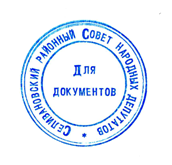 Глава района                                                                                                 И.И. ДеминаПОРЯДОКопределения размера арендной платы за земельные участки, находящиеся в муниципальной собственности Селивановского района1. Настоящий Порядок применяется при определении арендной платы за земельные участки, находящиеся в муниципальной собственности Селивановского района, предоставленные в аренду без проведения торгов.2. Годовая арендная плата за земельные участки, находящиеся в муниципальной собственности Селивановского района, определяется на основании кадастровой стоимости земельного участка и рассчитывается в размере:2.1. 0,01 процента от кадастровой стоимости в отношении:- земельного участка, предоставленного физическому или юридическому лицу, имеющему право на освобождение от уплаты земельного налога в соответствии с законодательством о налогах и сборах;- земельного участка, предоставленного физическому лицу, имеющему право на уменьшение налоговой базы при уплате земельного налога в соответствии с законодательством о налогах и сборах, в случае, если налоговая база в результате уменьшения на не облагаемую налогом сумму принимается равной нулю;- земельного участка, предоставленного физическому лицу, имеющему право на уменьшение налоговой базы при уплате земельного налога в соответствии с законодательством о налогах и сборах, в случае, если размер налогового вычета меньше размера налоговой базы. При этом ставка 0,01 процента устанавливается в отношении арендной платы, равной размеру такого вычета;- земельного участка, изъятого из оборота, если земельный участок в случаях, установленных федеральными законами, может быть передан в аренду;- земельного участка, загрязненного опасными отходами, радиоактивными веществами, подвергшегося загрязнению, заражению и деградации, за исключением случаев консервации земель с изъятием их из оборота.2.2. 0,6 процента от кадастровой стоимости в отношении:- земельного участка, предоставленного гражданину для индивидуального жилищного строительства, ведения личного подсобного хозяйства, ведения садоводства, сенокошения или выпаса сельскохозяйственных животных, если иное не установлено настоящим Порядком;- земельного участка, предоставленного крестьянскому (фермерскому) хозяйству для осуществления крестьянским (фермерским) хозяйством его деятельности;- земельного участка, предназначенного для ведения сельскохозяйственного производства;- земельного участка, предназначенного для размещения зданий и сооружений, обеспечивающих функционирование организаций средств массовой информации, учрежденных юридическими лицами, которые созданы Российской Федерацией и (или) органами государственной власти Российской Федерации, Владимирской областью и (или) органами государственной власти Владимирской области, муниципальными образованиями и (или) органами местного самоуправления муниципальных образований Владимирской области.2.3. 1,5 процента от кадастровой стоимости в отношении:- земельного участка в случае заключения договора аренды в соответствии с пунктом 5 статьи 39.7 Земельного кодекса Российской Федерации, но не выше размера земельного налога, рассчитанного в отношении такого земельного участка;- земельного участка в случаях, не указанных в пунктах 2.1. - 2.2., 3.1. настоящего Порядка, предоставленного собственнику зданий, сооружений, право которого на приобретение в собственность земельного участка ограничено законодательством Российской Федерации, но не выше размера земельного налога, установленного в отношении предназначенных для использования в сходных целях и занимаемых зданиями, сооружениями земельных участков, для которых указанные ограничения права на приобретение в собственность отсутствуют.2.4. 2 процентов от кадастровой стоимости в отношении:- земельного участка, предоставленного недропользователю для проведения работ, связанных с пользованием недрами;- земельного участка, предоставленного без проведения торгов, на котором отсутствуют здания, сооружения, объекты незавершенного строительства, в случаях, не указанных в пунктах 2.1. - 2.3., 3 - 5, 6 настоящего Порядка.3. В случае, если по истечении 3 лет со дня предоставления в аренду земельного участка, находящегося в муниципальной собственности Селивановского района, для жилищного строительства, за исключением случаев предоставления земельных участков для индивидуального жилищного строительства, не введен в эксплуатацию построенный на земельном участке объект недвижимости, арендная плата за земельный участок устанавливается в размере не менее двукратной налоговой ставки земельного налога на соответствующий земельный участок, если иное не установлено земельным законодательством. 3.1. Размер арендной платы за земельные участки, находящиеся в муниципальной собственности Селивановского района, предоставленные для размещения объектов, предусмотренных подпунктом 2 статьи 49 Земельного кодекса Российской Федерации, определяется в соответствии с Порядком, но не выше размера арендной платы, рассчитанного для соответствующих целей в отношении земельных участков, находящихся в федеральной собственности. В случае если арендная плата, рассчитанная в соответствии с Порядком, превышает размер арендной платы, рассчитанный для соответствующих целей в отношении земельных участков, находящихся в федеральной собственности, размер арендной платы принимается равным размеру арендной платы, рассчитанному для соответствующих целей в отношении земельных участков, находящихся в федеральной собственности.4. Годовая арендная плата устанавливается в размере 10 рублей за земельный участок в отношении земельных участков, предоставляемых:4.1. Инвалидам I и II групп, семьям, имеющим в своем составе ребенка-инвалида, ветеранам и инвалидам Великой Отечественной войны, ветеранам и участникам боевых действий, гражданам, подвергшимся воздействию радиации вследствие катастрофы на Чернобыльской АЭС и других радиационных авариях на атомных объектах гражданского или военного назначения, а также Героям Советского Союза, Героям Российской Федерации, Героям Социалистического Труда и полным кавалерам орденов Славы и Трудовой Славы для индивидуального жилищного строительства и содержания жилого фонда, строительства и содержания индивидуальных и кооперативных гаражей, садоводства и огородничества.4.2. Гражданам Российской Федерации, постоянно проживающим на территории Владимирской области не менее трех лет и имеющим трех и более детей в возрасте до 18 лет, проживающих с ними, и (или) в возрасте до 23 лет, при условии обучения детей, достигших возраста 18 лет, в общеобразовательных организациях, в профессиональных образовательных организациях или образовательных организациях высшего образования по очной форме обучения, для индивидуального жилищного строительства.4.3. Гражданам Российской Федерации, постоянно проживающим на территории Владимирской области не менее трех лет и являющимся приемными родителями, воспитывающими в течение не менее пяти лет, предшествующих дню обращения за земельным участком, трех и более детей-сирот и (или) детей, оставшихся без попечения родителей, для индивидуального жилищного строительства.4.4. Гражданам Российской Федерации, постоянно проживающим на территории Владимирской области не менее трех лет и имеющим восемь и более детей в возрасте до 18 лет, проживающих с ними, и (или) в возрасте до 23 лет, при условии обучения детей, достигших возраста 18 лет, в общеобразовательных организациях, в профессиональных образовательных организациях или образовательных организациях высшего образования по очной форме обучения, независимо от их имущественного положения и обеспеченности жилыми помещениями, для индивидуального жилищного строительства.4.5. Гражданам Российской Федерации, постоянно проживающим на территории Владимирской области не менее трех лет, в случае рождения трех и более детей одновременно, независимо от их имущественного положения и обеспеченности жилыми помещениями, для индивидуального жилищного строительства.5. Социально ориентированным некоммерческим организациям, осуществляющим виды деятельности, предусмотренные статьей 31.1 Федерального закона от 12.01.1996 № 7-ФЗ «О некоммерческих организациях», - собственникам зданий, сооружений, за исключением юридических лиц, которым земельные участки предоставлены в соответствии с пунктом 2.1 настоящего Порядка, арендная плата устанавливается в размере земельного налога.5.1. В случае если в отношении земельного участка, предоставленного собственнику зданий, сооружений, право которого на приобретение в собственность земельного участка ограничено законодательством Российской Федерации, размер арендной платы, рассчитанный в соответствии с пунктами 2.3., 3.1. настоящего Порядка, превышает размер земельного налога, установленного в отношении предназначенных для использования в сходных целях и занимаемых зданиями, сооружениями земельных участков, для которых указанные ограничения права на приобретение в собственность отсутствуют, размер арендной платы определяется в размере земельного налога.5.2. Размер арендной платы, определенный в соответствии с пунктами 2.1. - 2.4., 3, 5.1., 6 настоящего Порядка, ежегодно изменяется в одностороннем порядке арендодателем на размер уровня инфляции на очередной финансовый год, установленный в пункте 6 настоящего Порядка, который применяется ежегодно по состоянию на начало очередного финансового года, начиная с года, следующего за годом, в котором заключен договор аренды.В случае уточнения предусмотренных пунктами 2.1. - 2.4., 3, 5.1., 6 настоящего Порядка условий, в соответствии с которыми определяется размер арендной платы за земельный участок, арендная плата подлежит перерасчету по состоянию на 1 января года, следующего за годом, в котором произошло изменение указанных условий. В этом случае предусмотренное абзацем первым настоящего пункта положение об изменении арендодателем в одностороннем порядке арендной платы на размер уровня инфляции, установленный на очередной финансовый год, не применяется.6. В отношении земельных участков, не указанных в пунктах 2 - 5 настоящего Порядка, размер годовой арендной платы определяется по формуле:Ап = (Кс x Сф x Уи) / 100, гдеАп - арендная плата за земельный участок (руб./ в год);Кс - кадастровая стоимость земельного участка (руб.);Сф - ставка от кадастровой стоимости земельного участка, учитывающая вид разрешенного использования земель;Уи – коэффициент, учитывающий размер уровня инфляции на очередной финансовый год. На 2012 год составляет 1,06, на 2013 год – 1,055, на 2014 год – 1,05, на 2015 год – 1,05, на 2016 год – 1,07, на 2017 год – 1,06, на 2018 год – 1,04, на 2019 год – 1,043, на 2020 год – 1,038, на 2021 год – 1,04, на 2022 год – 1,04, на 2023 год – 1,04. Расчет арендной платы осуществляется путем перемножения коэффициентов, учитывающих размер уровня инфляции на каждый финансовый год.При заключении договора аренды в году, в котором произошло изменение кадастровой стоимости земельного участка, размер арендной платы определяется без применения коэффициента, учитывающего размер уровня инфляции на очередной финансовый год.7. В случае, если здание, сооружение, расположенные на земельном участке, раздел которого невозможно осуществить без нарушений требований к образуемым или измененным земельным участкам, или помещения в указанных здании, сооружении принадлежат нескольким лицам на праве частной собственности либо на таком земельном участке расположены несколько зданий, сооружений, принадлежащих нескольким лицам на праве частной собственности, размер арендной платы определяется по формуле:Ап = (Кс × Сф × Уи) / 100 / Sзу × Sд, гдеSзу – площадь земельного участка (кв. м);Sд – площадь доли арендуемого земельного участка (кв. м).Площадь доли арендуемого земельного участка определяется по формуле:                    Sа          Sд =  ── x Sзу, где                   SздSа – площадь используемого помещения (кв. м);Sзд – общая площадь здания (кв. м).   8. Ставка от кадастровой стоимости земельного участка является основным инструментом дифференциации арендной платы и устанавливается в виде конкретных значений применительно к каждому виду разрешенного использования в пределах, указанных в таблице.Таблицаставок от кадастровой стоимости земельного участка, учитывающих вид разрешенного использования земель, установленных для земельных участков, находящихся в муниципальной собственности Селивановского района9. Расчет арендной платы является обязательным приложением к договору аренды земельного участка.10. Размер арендной платы пересматривается в одностороннем порядке по требованию арендодателя в случае:- изменения кадастровой стоимости земельного участка. При этом арендная плата подлежит перерасчету по состоянию на 1 января года, следующего за годом, в котором произошло изменение кадастровой стоимости. В этом случае индексация арендной платы с учетом размера уровня инфляции не производится;- перевода земельного участка из одной категории в другую или изменения разрешенного использования земельного участка в соответствии с требованиями законодательства Российской Федерации;- изменения размера уровня инфляции.Случаи, сроки и порядок изменения арендной платы устанавливаются в договоре аренды земельного участка. Арендная плата может изменяться не чаще одного раза в год.Составные части формулы, в соответствии с которой определяется размер арендной платы (за исключением показателя уровня инфляции и кадастровой стоимости), могут изменяться в большую сторону не чаще одного раза в 3 года.11. Арендная плата за землю взимается отдельно, если кроме земли в аренду переданы сооружения, другие объекты недвижимости, природные ресурсы.12. В случае, если арендатор более двух раз подряд по истечении установленного договором срока платежа не вносит арендную плату, арендодатель вправе потребовать досрочного внесения соответствующих платежей, но не более чем за два срока подряд.13. За несвоевременное внесение арендной платы к арендатору применяется ответственность, предусмотренная действующим законодательством и договором аренды.14. Порядок распределения доходов от арендной платы за земельные участки, находящиеся в собственности Селивановского района, по уровням бюджетной системы регулируется действующим законодательством.15. Условия и сроки внесения арендной платы определяются в договоре аренды в соответствии с гражданским и земельным законодательством.О внесении изменения в приложение к решению Селивановского районного Совета народных депутатов от 22.12.2011 года № 114 «О порядке определения размера арендной платы, а также условий и сроков внесения арендной платы за использование земельных участков, находящихся в муниципальной собственности Селивановского района»Приложениек решению Селивановского районного Совета народных депутатовот 29.11.2022  №  99№п/пВид разрешенного использования земельного участкаОписание вида разрешенного использование земельного участкаСтавка от кадастровой стоимости земельного участка12341.Сельскохозяйственное использованиеВедение сельского хозяйства, размещение зданий и сооружений, используемых для хранения и переработки сельскохозяйственной продукции:Ведение сельского хозяйства, размещение зданий и сооружений, используемых для хранения и переработки сельскохозяйственной продукции:1.1.РастениеводствоОсуществление хозяйственной деятельности, связанной с выращиванием сельскохозяйственных культур:Осуществление хозяйственной деятельности, связанной с выращиванием сельскохозяйственных культур:1.1.1.Выращивание зерновых и иных сельскохозяйственных культурОсуществление хозяйственной деятельности на сельскохозяйственных угодьях, связанной с производством зерновых, бобовых, кормовых, технических, масличных, эфиромасличных и иных сельскохозяйственных культур:- используемые по назначению;- не используемые по назначению в период 1 года и более0,610,01.1.2.ОвощеводствоОсуществление хозяйственной деятельности на сельскохозяйственных угодьях, связанной с производством картофеля, листовых, плодовых, луковичных и бахчевых сельскохозяйственных культур, в том числе с использованием теплиц:- используемые по назначению;- не используемые по назначению в период 1 года и более0,610,01.1.3.Выращивание тонизирующих, лекарственных, цветочных культурОсуществление хозяйственной деятельности, в том числе на сельскохозяйственных угодьях, связанной с производством чая, лекарственных и цветочных культур:- используемые по назначению;- не используемые по назначению в период 1 года и более0,610,01.1.4.СадоводствоОсуществление хозяйственной деятельности, в том числе на сельскохозяйственных угодьях, связанной с выращиванием многолетних плодовых и ягодных культур, винограда, и иных многолетних культур:- используемые по назначению;- не используемые по назначению в период 1 года и более0,610,0 1.1.5.Выращивание льна и коноплиОсуществление хозяйственной деятельности, в том числе на сельскохозяйственных угодьях, связанной с выращиванием льна, конопли:- используемые по назначению;- не используемые по назначению в период 1 года и более0,610,01.2.ЖивотноводствоОсуществление хозяйственной деятельности, связанной с производством продукции животноводства, в том числе сенокошение, выпас сельскохозяйственных животных, разведение племенных животных, производство и использование племенной продукции (материала), размещение зданий, сооружений, используемых для содержания и разведения сельскохозяйственных животных, производства, хранения и первичной переработки сельскохозяйственной продукции:Осуществление хозяйственной деятельности, связанной с производством продукции животноводства, в том числе сенокошение, выпас сельскохозяйственных животных, разведение племенных животных, производство и использование племенной продукции (материала), размещение зданий, сооружений, используемых для содержания и разведения сельскохозяйственных животных, производства, хранения и первичной переработки сельскохозяйственной продукции:1.2.1.СкотоводствоОсуществление хозяйственной деятельности, в том числе на сельскохозяйственных угодьях, связанной с разведением сельскохозяйственных животных (крупного рогатого скота, овец, коз, лошадей, верблюдов, оленей);сенокошение, выпас сельскохозяйственных животных, производство кормов, размещение зданий, сооружений, используемых для содержания и разведения сельскохозяйственных животных;разведение племенных животных, производство и использование племенной продукции (материала):- используемые по назначению;- не используемые по назначению в период 1 года и более0,610,01.2.2.ЗвероводствоОсуществление хозяйственной деятельности, связанной с разведением в неволе ценных пушных зверей;размещение зданий, сооружений, используемых для содержания и разведения животных, производства, хранения и первичной переработки продукции;разведение племенных животных, производство и использование племенной продукции (материала):- используемые по назначению;- не используемые по назначению в период 1 года и более0,610,01.2.3.ПтицеводствоОсуществление хозяйственной деятельности, связанной с разведением домашних пород птиц, в том числе водоплавающих;размещение зданий, сооружений, используемых для содержания и разведения животных, производства, хранения и первичной переработки продукции птицеводства;разведение племенных животных, производство и использование племенной продукции (материала):- используемые по назначению;- не используемые по назначению в период 1 года и более0,610,01.2.4.СвиноводствоОсуществление хозяйственной деятельности, связанной с разведением свиней;размещение зданий, сооружений, используемых для содержания и разведения животных, производства, хранения и первичной переработки продукции;разведение племенных животных, производство и использование племенной продукции (материала):- используемые по назначению;- не используемые по назначению в период 1 года и более0,610,01.3.ПчеловодствоОсуществление хозяйственной деятельности, в том числе на сельскохозяйственных угодьях, по разведению, содержанию и использованию пчел и иных полезных насекомых;размещение ульев, иных объектов и оборудования, необходимого для пчеловодства и разведения иных полезных насекомых;размещение сооружений, используемых для хранения и первичной переработки продукции пчеловодства:- используемые по назначению;- не используемые по назначению в период 1 года и более0,610,01.4.РыбоводствоОсуществление хозяйственной деятельности, связанной с разведением и (или) содержанием, выращиванием объектов рыбоводства (аквакультуры); размещение зданий, сооружений, оборудования, необходимых для осуществления рыбоводства (аквакультуры):- используемые по назначению;- не используемые по назначению в период 1 года и более0,610,01.5.Научное обеспечение сельского хозяйстваОсуществление научной и селекционной работы, ведения сельского хозяйства для получения ценных с научной точки зрения образцов растительного и животного мира;размещение коллекций генетических ресурсов растений:- используемые по назначению;- не используемые по назначению в период 1 года и более0,610,01.6.Хранение и переработка сельскохозяйственной продукцииРазмещение зданий, сооружений, используемых для производства, хранения, первичной и глубокой переработки сельскохозяйственной продукции:- используемые по назначению;- не используемые по назначению в период 1 года и более0,610,01.7.Ведение личного подсобного хозяйства на полевых участкахПроизводство сельскохозяйственной продукции без права возведения объектов капитального строительства:- используемые по назначению;- не используемые по назначению в период 1 года и более0,610,01.8.ПитомникиВыращивание и реализация подроста деревьев и кустарников, используемых в сельском хозяйстве, а также иных сельскохозяйственных культур для получения рассады и семян;размещение сооружений, необходимых для указанных видов сельскохозяйственного производства:- используемые по назначению;- не используемые по назначению в период 1 года и более0,610,01.9.Обеспечение сельскохозяйственного производстваРазмещение машинно-транспортных и ремонтных станций, ангаров и гаражей для сельскохозяйственной техники, амбаров, водонапорных башен, трансформаторных станций и иного технического оборудования, используемого для ведения сельского хозяйства:- используемые по назначению;- не используемые по назначению в период 1 года и более0,610,02.Жилая застройкаРазмещение жилых помещений различного вида и обеспечение проживания в них:Размещение жилых помещений различного вида и обеспечение проживания в них:2.1.Малоэтажная многоквартирная жилая застройкаРазмещение малоэтажного многоквартирного жилого дома (дом, пригодный для постоянного проживания, высотой до 4 этажей, включая мансардный);разведение декоративных и плодовых деревьев, овощных и ягодных культур;размещение индивидуальных гаражей и иных вспомогательных сооружений;обустройство спортивных и детских площадок, площадок отдыха;размещение объектов обслуживания жилой застройки во встроенных, пристроенных и встроенно-пристроенных помещениях малоэтажного многоквартирного дома, если общая площадь таких помещений в малоэтажном многоквартирном доме не составляет более 15% общей площади помещений дома0,62.2.Блокированная жилая застройкаРазмещение жилого дома, не предназначенного для раздела на квартиры, имеющего одну или несколько общих стен с соседними жилыми домами (количеством этажей не более чем три, при общем количестве совмещенных домов не более десяти и каждый из которых предназначен для проживания одной семьи, имеет общую стену (общие стены) без проемов с соседним блоком или соседними блоками, расположен на отдельном земельном участке и имеет выход на территорию общего пользования (жилые дома блокированной застройки);разведение декоративных и плодовых деревьев, овощных и ягодных культур;размещение индивидуальных гаражей и иных вспомогательных сооружений;обустройство спортивных и детских площадок, площадок отдыха0,62.3.Передвижное жильеРазмещение сооружений, пригодных к использованию в качестве жилья (палаточные городки, кемпинги, жилые вагончики, жилые прицепы) с возможностью подключения названных сооружений к инженерным сетям, находящимся на земельном участке или на земельных участках, имеющих инженерные сооружения, предназначенных для общего пользования15,02.4.Среднеэтажная жилая застройкаРазмещение жилых домов, предназначенных для разделения на квартиры, каждая из которых пригодна для постоянного проживания (жилые дома высотой не выше восьми надземных этажей, разделенных на две и более квартиры);благоустройство и озеленение;размещение подземных гаражей и автостоянок;обустройство спортивных и детских площадок, площадок отдыха;размещение объектов обслуживания жилой застройки во встроенных, пристроенных и встроенно-пристроенных помещениях многоквартирного дома, если общая площадь таких помещений в многоквартирном доме не составляет более 20% общей площади помещений дома0,62.5.Многоэтажная жилая застройка (высотная застройка)Размещение жилых домов, предназначенных для разделения на квартиры, каждая из которых пригодна для постоянного проживания (жилые дома высотой девять и выше этажей, включая подземные, разделенных на двадцать и более квартир); благоустройство и озеленение придомовых территорий;обустройство спортивных и детских площадок, хозяйственных площадок; размещение подземных гаражей и наземных автостоянок, размещение объектов обслуживания жилой застройки во встроенных, пристроенных и встроенно-пристроенных помещениях многоквартирного дома в отдельных помещениях дома, если площадь таких помещений в многоквартирном доме не составляет более 15% от общей площади дома0,62.6.Обслуживание жилой застройкиРазмещение объектов капитального строительства, размещение которых предусмотрено содержанием видов разрешенного использования, указанных в пунктах 3.1, 3.2, 3.3, 3.4, 3.4.1, 3.5.1, 3.6, 3.7, 3.10.1, 4.1, 4.3, 4.4, 4.6, 5.1.2, 5.1.3, если их размещение необходимо для обслуживания жилой застройки, а также связано с проживанием граждан, не причиняет вреда окружающей среде и санитарному благополучию, не нарушает права жителей, не требует установления санитарной зоны0,62.7.Хранение автотранспортаРазмещение отдельно стоящих и пристроенных гаражей, в том числе подземных, предназначенных для хранения автотранспорта, в том числе с разделением на машино-места, за исключением гаражей, размещение которых предусмотрено содержанием вида разрешенного использования, указанного в пункте 4.910,03.Общественное использование объектов капитального строительстваРазмещение объектов капитального строительства в целях обеспечения удовлетворения бытовых, социальных и духовных потребностей человека:Размещение объектов капитального строительства в целях обеспечения удовлетворения бытовых, социальных и духовных потребностей человека:3.1.Коммунальное обслуживаниеРазмещение зданий и сооружений в целях обеспечения физических и юридических лиц коммунальными услугами2,03.1.1.Предоставление коммунальных услугРазмещение зданий и сооружений, обеспечивающих поставку воды, тепла, электричества, газа, отвод канализационных стоков, очистку и уборку объектов недвижимости (водозаборов, насосных станций, водопроводов, линий электропередач, трансформаторных подстанций, газопроводов, линий связи, телефонных станций, канализаций, стоянок, гаражей и мастерских для обслуживания уборочной и аварийной техники, сооружений, необходимых для сбора и плавки снега):- очистных сооружений;- котельных.0,20,20,73.1.2.Административные здания организаций, обеспечивающих предоставление коммунальных услугРазмещение зданий, предназначенных для приема физических и юридических лиц в связи с предоставлением им коммунальных услуг2,03.2.Социальное обслуживаниеРазмещение зданий, предназначенных для оказания гражданам социальной помощи10,03.2.1.Дома социального обслуживанияРазмещение зданий, предназначенных для размещения домов престарелых, домов ребенка, детских домов, пунктов ночлега для бездомных граждан;размещение объектов капитального строительства для временного размещения вынужденных переселенцев, лиц, признанных беженцами10,03.2.2.Оказание социальной помощи населениюРазмещение зданий, предназначенных для служб психологической и бесплатной юридической помощи, социальных, пенсионных и иных служб (службы занятости населения, пункты питания малоимущих граждан), в которых осуществляется прием граждан по вопросам оказания социальной помощи и назначения социальных или пенсионных выплат, а также для размещения общественных некоммерческих организаций: некоммерческих фондов, благотворительных организаций, клубов по интересам10,03.2.3.Оказание услуг связиРазмещение зданий, предназначенных для размещения пунктов оказания услуг почтовой, телеграфной, междугородней и международной телефонной связи10,03.2.4.ОбщежитияРазмещение зданий, предназначенных для размещения общежитий, предназначенных для проживания граждан на время их работы, службы или обучения, за исключением зданий, размещение которых предусмотрено содержанием вида разрешенного использования, указанного в пункте 4.710,03.3.Бытовое обслуживаниеРазмещение объектов капитального строительства, предназначенных для оказания населению или организациям бытовых услуг (мастерские мелкого ремонта, ателье, бани, парикмахерские, прачечные, химчистки, похоронные бюро)3,53.4.ЗдравоохранениеРазмещение объектов капитального строительства, предназначенных для оказания гражданам медицинской помощи2,53.4.1.Амбулаторно-поликлиническое обслуживаниеРазмещение объектов капитального строительства, предназначенных для оказания гражданам амбулаторно-поликлинической медицинской помощи (поликлиники, фельдшерские пункты, пункты здравоохранения, центры матери и ребенка, диагностические центры, молочные кухни, станции донорства крови, клинические лаборатории)2,53.4.2.Стационарное медицинское обслуживаниеРазмещение объектов капитального строительства, предназначенных для оказания гражданам медицинской помощи в стационарах (больницы, родильные дома, диспансеры, научно-медицинские учреждения и прочие объекты, обеспечивающие оказание услуг по лечению в стационаре);размещение станций скорой помощи;размещение площадок санитарной авиации2,53.4.3.Медицинские организации особого назначенияРазмещение объектов капитального строительства для размещения медицинских организаций, осуществляющих проведение судебно-медицинской и патолого-анатомической экспертизы (морги)2,53.5.Образование и просвещениеРазмещение объектов капитального строительства, предназначенных для воспитания, образования и просвещения1,53.5.1.Дошкольное, начальное и среднее общее образованиеРазмещение объектов капитального строительства, предназначенных для просвещения, дошкольного, начального и среднего общего образования (детские ясли, детские сады, школы, лицеи, гимназии, художественные, музыкальные школы, образовательные кружки и иные организации, осуществляющие деятельность по воспитанию, образованию и просвещению), в том числе зданий, спортивных сооружений, предназначенных для занятия обучающихся физической культурой и спортом1,53.5.2.Среднее и высшее профессиональное образованиеРазмещение объектов капитального строительства, предназначенных для профессионального образования и просвещения (профессиональные технические училища, колледжи, художественные, музыкальные училища, общества знаний, институты, университеты, организации по переподготовке и повышению квалификации специалистов и иные организации, осуществляющие деятельность по образованию и просвещению), в том числе зданий, спортивных сооружений, предназначенных для занятия обучающихся физической культурой и спортом1,53.6.Культурное развитиеРазмещение зданий и сооружений, предназначенных для размещения объектов культуры1,53.6.1.Объекты культурно-досуговой деятельностиРазмещение зданий, предназначенных для размещения музеев, выставочных залов, художественных галерей, домов культуры, библиотек, кинотеатров и кинозалов, театров, филармоний, концертных залов, планетариев1,53.6.2.Парки культуры и отдыхаРазмещение парков культуры и отдыха1,53.6.3.Цирки и зверинцыРазмещение зданий и сооружений для размещения цирков, зверинцев, зоопарков, зоосадов, океанариумов и осуществления сопутствующих видов деятельности по содержанию диких животных в неволе1,53.7.Религиозное использованиеРазмещение зданий и сооружений религиозного использования1,53.7.1.Осуществление религиозных обрядовРазмещение зданий и сооружений, предназначенных для совершения религиозных обрядов и церемоний (в том числе церкви, соборы, храмы, часовни, мечети, молельные дома, синагоги)1,53.7.2.Религиозное управление и образованиеРазмещение зданий, предназначенных для постоянного местонахождения духовных лиц, паломников и послушников в связи с осуществлением ими религиозной службы, а также для осуществления благотворительной и религиозной образовательной деятельности (монастыри, скиты, дома священнослужителей, воскресные и религиозные школы, семинарии, духовные училища)1,53.8.Общественное управлениеРазмещение зданий, предназначенных для размещения органов и организаций общественного управления1,53.8.1.Государственное управлениеРазмещение зданий, предназначенных для размещения государственных органов, государственного пенсионного фонда, органов местного самоуправления, судов, а также организаций, непосредственно обеспечивающих их деятельность или оказывающих государственные и (или) муниципальные услуги1,53.8.2.Представительская деятельностьРазмещение зданий, предназначенных для дипломатических представительств иностранных государств и субъектов Российской Федерации, консульских учреждений в Российской Федерации1,53.9.Обеспечение научной деятельностиРазмещение зданий и сооружений для обеспечения научной деятельности10,03.9.1.Обеспечение деятельности в области гидрометеорологии и смежных с ней областяхРазмещение объектов капитального строительства, предназначенных для наблюдений за физическими и химическими процессами, происходящими в окружающей среде, определения ее гидрометеорологических, агрометеорологических и гелиогеофизических характеристик, уровня загрязнения атмосферного воздуха, почв, водных объектов, в том числе по гидробиологическим показателям, и околоземного - космического пространства, зданий и сооружений, используемых в области гидрометеорологии и смежных с ней областях (доплеровские метеорологические радиолокаторы, гидрологические посты и другие)10,03.9.2.Проведение научных исследованийРазмещение зданий и сооружений, предназначенных для проведения научных изысканий, исследований и разработок (научно-исследовательские и проектные институты, научные центры, инновационные центры, государственные академии наук, опытно-конструкторские центры, в том числе отраслевые)10,03.9.3.Проведение научных испытанийРазмещение зданий и сооружений для проведения изысканий, испытаний опытных промышленных образцов, для размещения организаций, осуществляющих научные изыскания, исследования и разработки, научные и селекционные работы, ведение сельского и лесного хозяйства для получения ценных с научной точки зрения образцов растительного и животного мира10,03.10.Ветеринарное обслуживаниеРазмещение объектов капитального строительства, предназначенных для оказания ветеринарных услуг, содержания или разведения животных, не являющихся сельскохозяйственными, под надзором человека:Размещение объектов капитального строительства, предназначенных для оказания ветеринарных услуг, содержания или разведения животных, не являющихся сельскохозяйственными, под надзором человека:3.10.1.Амбулаторное ветеринарное обслуживаниеРазмещение объектов капитального строительства, предназначенных для оказания ветеринарных услуг без содержания животных1,5 3.10.2.Приюты для животныхРазмещение объектов капитального строительства, предназначенных для оказания ветеринарных услуг в стационаре;размещение объектов капитального строительства, предназначенных для содержания, разведения животных, не являющихся сельскохозяйственными, под надзором человека, оказания услуг по содержанию и лечению бездомных животных;размещение объектов капитального строительства, предназначенных для организации гостиниц для животных1,54.ПредпринимательствоРазмещение объектов капитального строительства в целях извлечения прибыли на основании торговой, банковской и иной предпринимательской деятельности:Размещение объектов капитального строительства в целях извлечения прибыли на основании торговой, банковской и иной предпринимательской деятельности:4.1.Деловое управлениеРазмещение объектов капитального строительства с целью размещения объектов управленческой деятельности, не связанной с государственным или муниципальным управлением и оказанием услуг, а также с целью обеспечения совершения сделок, не требующих передачи товара в момент их совершения между организациями, в том числе биржевая деятельность (за исключением банковской и страховой деятельности)5,04.2.Объекты торговли (торговые центры, торгово-развлекательные центры (комплексы))Размещение объектов капитального строительства общей площадью свыше 5000 кв. м с целью размещения одной или нескольких организаций, осуществляющих продажу товаров и (или) оказание услуг в соответствии с содержанием видов разрешенного использования, указанных в пунктах 4.5, 4.6, 4.8 - 4.8.215,04.2.Объекты торговли (торговые центры, торгово-развлекательные центры (комплексы))размещение гаражей и (или) стоянок для автомобилей сотрудников и посетителей торгового центра1,54.3.РынкиРазмещение объектов капитального строительства, сооружений, предназначенных для организации постоянной или временной торговли (ярмарка, рынок, базар), с учетом того, что каждое из торговых мест не располагает торговой площадью более 200 кв.м;5,04.3.Рынкиразмещение гаражей и (или) стоянок для автомобилей сотрудников и посетителей рынка1,54.4.МагазиныРазмещение объектов капитального строительства, предназначенных для продажи товаров, торговая площадь которых составляет до 8,04.5.Банковская и страховая деятельностьРазмещение объектов капитального строительства, предназначенных для размещения организаций, оказывающих банковские и страховые услуги25,04.6.Общественное питаниеРазмещение объектов капитального строительства в целях устройства мест общественного питания (рестораны, кафе, столовые, закусочные, бары)25,04.7.Гостиничное обслуживаниеРазмещение гостиниц, а также иных зданий, используемых с целью извлечения предпринимательской выгоды из предоставления жилого помещения для временного проживания в них5,04.8.РазвлеченияРазмещение зданий и сооружений, предназначенных для развлечений50,04.8.1.Развлекательные мероприятияРазмещение зданий и сооружений, предназначенных для организации развлекательных мероприятий, путешествий, для размещения дискотек и танцевальных площадок, ночных клубов, аквапарков, боулинга, аттракционов и т.п., игровых автоматов (кроме игрового оборудования, используемого для проведения азартных игр), игровых площадок50,04.8.2.Проведение азартных игрРазмещение зданий и сооружений, предназначенных для размещения букмекерских контор, тотализаторов, их пунктов приема ставок вне игорных зон50,04.9.Служебные гаражиРазмещение постоянных или временных гаражей, стоянок для хранения служебного автотранспорта, используемого в целях осуществления видов деятельности, предусмотренных видами разрешенного использования, указанных в пунктах 3 - 4.11, а также для стоянки и хранения транспортных средств общего пользования, в том числе в депо10,04.10.Объекты дорожного сервисаРазмещение зданий и сооружений дорожного сервиса:Размещение зданий и сооружений дорожного сервиса:4.10.1.Заправка транспортных средствРазмещение автозаправочных станций; размещение магазинов сопутствующей торговли, зданий для организации общественного питания в качестве объектов дорожного сервиса10,04.10.2.Обеспечение дорожного отдыхаРазмещение зданий для предоставления гостиничных услуг в качестве дорожного сервиса (мотелей) 5,04.10.2.Обеспечение дорожного отдыхаразмещение магазинов сопутствующей торговли, зданий для организации общественного питания в качестве объектов дорожного сервиса12,04.10.3.Автомобильные мойкиРазмещение автомобильных моек 4,04.10.3.Автомобильные мойкиразмещение магазинов сопутствующей торговли12,04.10.4.Ремонт автомобилейРазмещение мастерских, предназначенных для ремонта и обслуживания автомобилей, и прочих объектов дорожного сервиса4,04.10.4.Ремонт автомобилейразмещение магазинов сопутствующей торговли12,04.11.Выставочно-ярмарочная деятельностьРазмещение объектов капитального строительства, сооружений, предназначенных для осуществления выставочно-ярмарочной и конгрессной деятельности, включая деятельность, необходимую для обслуживания указанных мероприятий (застройка экспозиционной площади, организация питания участников мероприятий).1,55.Отдых (рекреация)Обустройство мест для занятия спортом, физической культурой, пешими или верховыми прогулками, отдыха и туризма, наблюдения за природой, пикников, охоты, рыбалки и иной деятельности;создание и уход за парками, городскими лесами, садами и скверами, прудами, озерами, водохранилищами, пляжами, береговыми полосами водных объектов общего пользования, а также обустройство мест отдыха в них:Обустройство мест для занятия спортом, физической культурой, пешими или верховыми прогулками, отдыха и туризма, наблюдения за природой, пикников, охоты, рыбалки и иной деятельности;создание и уход за парками, городскими лесами, садами и скверами, прудами, озерами, водохранилищами, пляжами, береговыми полосами водных объектов общего пользования, а также обустройство мест отдыха в них:5.1.СпортРазмещение зданий и сооружений для занятия спортом1,55.1.1.Обеспечение спортивно-зрелищных мероприятийРазмещение спортивно-зрелищных зданий и сооружений, имеющих специальные места для зрителей от 500 мест (стадионов, дворцов спорта, ледовых дворцов, ипподромов)1,55.1.2.Обеспечение занятий спортом в помещенияхРазмещение спортивных клубов, спортивных залов, бассейнов, физкультурно-оздоровительных комплексов в зданиях и сооружениях23,05.1.3.Площадки для занятий спортомРазмещение площадок для занятия спортом и физкультурой на открытом воздухе (физкультурные площадки, беговые дорожки, поля для спортивной игры)1,55.1.4.Оборудованные площадки для занятий спортомРазмещение сооружений для занятия спортом и физкультурой на открытом воздухе (теннисные корты, автодромы, мотодромы, трамплины, спортивные стрельбища)1,55.1.5.Водный спортРазмещение спортивных сооружений для занятия водными видами спорта (причалы и сооружения, необходимые для организации водных видов спорта и хранения соответствующего инвентаря)1,55.1.6.Авиационный спортРазмещение спортивных сооружений для занятия авиационными видами спорта (ангары, взлетно-посадочные площадки и иные сооружения, необходимые для организации авиационных видов спорта и хранения соответствующего инвентаря)1,55.1.7.Спортивные базыРазмещение спортивных баз и лагерей, в которых осуществляется спортивная подготовка длительно проживающих в них лиц1,55.2.Природно-познавательный туризмРазмещение баз и палаточных лагерей для проведения походов и экскурсий по ознакомлению с природой, пеших и конных прогулок, устройство троп и дорожек, размещение щитов с познавательными сведениями об окружающей природной среде;осуществление необходимых природоохранных и природовосстановительных мероприятий2,55.3.Туристическое обслуживаниеРазмещение пансионатов, туристических гостиниц, кемпингов, домов отдыха, не оказывающих услуги по лечению, а также иных зданий, используемых с целью извлечения предпринимательской выгоды из предоставления жилого помещения для временного проживания в них;размещение детских лагерей2,55.4.Охота и рыбалкаОбустройство мест охоты и рыбалки, в том числе размещение дома охотника или рыболова, сооружений, необходимых для восстановления и поддержания поголовья зверей или количества рыбы1,05.5.Причалы для маломерных судовРазмещение сооружений, предназначенных для причаливания, хранения и обслуживания яхт, катеров, лодок и других маломерных судов1,55.6.Поля для гольфа или конных прогулокОбустройство мест для игры в гольф или осуществления конных прогулок, в том числе осуществление необходимых земляных работ и вспомогательных сооружений;размещение конноспортивных манежей, не предусматривающих устройство трибун13,06.Производственная деятельностьРазмещение объектов капитального строительства в целях добычи недр, их переработки, изготовления вещей промышленным способом:Размещение объектов капитального строительства в целях добычи недр, их переработки, изготовления вещей промышленным способом:6.1.Тяжелая промышленностьРазмещение объектов капитального строительства горно-обогатительной и горно-перерабатывающей, металлургической, машиностроительной промышленности, а также изготовления и ремонта продукции судостроения, авиастроения, вагоностроения, машиностроения, станкостроения, а также другие подобные промышленные предприятия, для эксплуатации которых предусматривается установление охранных или санитарно-защитных зон, за исключением случаев, когда объект промышленности отнесен к иному виду разрешенного использования2,56.1.1.Автомобилестроительная промышленностьРазмещение объектов капитального строительства, предназначенных для производства транспортных средств и оборудования, производства автомобилей, производства автомобильных кузовов, производства прицепов, полуприцепов и контейнеров, предназначенных для перевозки одним или несколькими видами транспорта, производства частей и принадлежностей автомобилей и их двигателей2,56.2.Легкая промышленностьРазмещение объектов капитального строительства, предназначенных для текстильной, фарфоро-фаянсовой, электронной промышленности2,56.2.1.Фармацевтическая промышленностьРазмещение объектов капитального строительства, предназначенных для фармацевтического производства, в том числе объектов, в отношении которых предусматривается установление охранных или санитарно-защитных зон2,56.3.Пищевая промышленностьРазмещение объектов пищевой промышленности, по переработке сельскохозяйственной продукции способом, приводящим к их переработке в иную продукцию (консервирование, копчение, хлебопечение), в том числе для производства напитков, алкогольных напитков и табачных изделий2,56.4.Нефтехимическая промышленностьРазмещение объектов капитального строительства, предназначенных для переработки углеводородного сырья, изготовления удобрений, полимеров, химической продукции бытового назначения и подобной продукции, а также другие подобные промышленные предприятия2,56.5.Строительная промышленностьРазмещение объектов капитального строительства, предназначенных для производства: строительных материалов (кирпичей, пиломатериалов, цемента, крепежных материалов), бытового и строительного газового и сантехнического оборудования, лифтов и подъемников, столярной продукции, сборных домов или их частей и тому подобной продукции2,56.6.ЭнергетикаРазмещение объектов гидроэнергетики, тепловых станций и других электростанций, размещение обслуживающих и вспомогательных для электростанций сооружений (золоотвалов, гидротехнических сооружений);размещение объектов электросетевого хозяйства, за исключением объектов энергетики, размещение которых предусмотрено содержанием вида разрешенного использования, указанного в пункте 3.1, 3.1.1, 3.1.23,46.6.Энергетикаразмещение тепловых станций, электростанций, обслуживающих их сооружений и объектов0,196.6.1.Атомная энергетикаРазмещение объектов использования атомной энергии, в том числе атомных станций, ядерных установок (за исключением создаваемых в научных целях), пунктов хранения ядерных материалов и радиоактивных веществ размещение обслуживающих и вспомогательных для электростанций сооружений;размещение объектов электросетевого хозяйства, обслуживающих атомные электростанции5,0 6.7.СвязьРазмещение объектов связи, радиовещания, телевидения, включая воздушные радиорелейные, надземные и подземные кабельные линии связи, линии радиофикации, антенные поля, усилительные пункты на кабельных линиях связи, инфраструктуру спутниковой связи и телерадиовещания, за исключением объектов связи, размещение которых предусмотрено содержанием вида разрешенного использования, указанных в пунктах 3.1.1, 3.2.330,06.8.СкладыРазмещение сооружений, имеющих назначение по временному хранению, распределению и перевалке грузов (за исключением хранения стратегических запасов), не являющихся частями производственных комплексов, на которых был создан груз: промышленные базы, склады, погрузочные терминалы и доки, нефтехранилища и нефтеналивные станции, газовые хранилища и обслуживающие их газоконденсатные и газоперекачивающие станции, элеваторы и продовольственные склады, за исключением железнодорожных перевалочных складов2,06.8.1.Складские площадкиВременное хранение, распределение и перевалка грузов (за исключением хранения стратегических запасов) на открытом воздухе2,06.9.Целлюлозно-бумажная промышленностьРазмещение объектов капитального строительства, предназначенных для целлюлозно-бумажного производства, производства целлюлозы, древесной массы, бумаги, картона и изделий из них, издательской и полиграфической деятельности, тиражирования записанных носителей информации5,0 7.ТранспортРазмещение различного рода путей сообщения и сооружений, используемых для перевозки людей или грузов либо передачи веществ:Размещение различного рода путей сообщения и сооружений, используемых для перевозки людей или грузов либо передачи веществ:7.1.Железнодорожный транспортРазмещение объектов капитального строительства железнодорожного транспорта3,47.1.1.Железнодорожные путиРазмещение железнодорожных путей3,47.1.1.Железнодорожные путижелезнодорожные пути необщего пользования0,00037.1.2.Обслуживание железнодорожных перевозокРазмещение зданий и сооружений, в том числе железнодорожных вокзалов и станций, а также устройств и объектов, необходимых для эксплуатации, содержания, строительства, реконструкции, ремонта наземных и подземных зданий, сооружений, устройств и других объектов железнодорожного транспорта;размещение погрузочно-разгрузочных площадок, прирельсовых складов (за исключением складов горюче-смазочных материалов и автозаправочных станций любых типов, а также складов, предназначенных для хранения опасных веществ и материалов, не предназначенных непосредственно для обеспечения железнодорожных перевозок) и иных объектов при условии соблюдения требований безопасности движения, установленных федеральными законами3,47.2.Автомобильный транспортРазмещение зданий и сооружений автомобильного транспорта3,47.2.1.Размещение автомобильных дорогРазмещение автомобильных дорог за пределами населенных пунктов и технически связанных с ними сооружений, придорожных стоянок (парковок) транспортных средств в границах городских улиц и дорог, за исключением предусмотренных видами разрешенного использования, указанными в пунктах 2.7, 4.9, 7.2.3, а также некапитальных сооружений, предназначенных для охраны транспортных средств;размещение объектов, предназначенных для размещения постов органов внутренних дел, ответственных за безопасность дорожного движения3,47.2.2.Обслуживание перевозок пассажировРазмещение зданий и сооружений, предназначенных для обслуживания пассажиров3,47.2.3.Стоянки транспорта общего пользованияРазмещение стоянок транспортных средств, осуществляющих перевозки людей по установленному маршруту3,47.3.Водный транспортРазмещение искусственно созданных для судоходства внутренних водных путей, размещение объектов капитального строительства внутренних водных путей, размещение объектов капитального строительства морских портов, размещение объектов капитального строительства, в том числе морских и речных портов, причалов, пристаней, гидротехнических сооружений, навигационного оборудования и других объектов, необходимых для обеспечения судоходства и водных перевозок, заправки водного транспорта3,47.4.Воздушный транспортРазмещение аэродромов, вертолетных площадок (вертодромов), обустройство мест для приводнения и причаливания гидросамолетов, размещение радиотехнического обеспечения полетов и прочих объектов, необходимых для взлета и приземления (приводнения) воздушных судов, размещение аэропортов (аэровокзалов) и иных объектов, необходимых для посадки и высадки пассажиров и их сопутствующего обслуживания и обеспечения их безопасности, а также размещение объектов, необходимых для погрузки, разгрузки и хранения грузов, перемещаемых воздушным путем;размещение объектов, предназначенных для технического обслуживания и ремонта воздушных судов3,47.5.Трубопроводный транспортРазмещение нефтепроводов, водопроводов, газопроводов и иных трубопроводов, а также иных зданий и сооружений, необходимых для эксплуатации названных трубопроводов2,08.Обеспечение обороны и безопасностиРазмещение объектов капитального строительства, необходимых для подготовки и поддержания в боевой готовности Вооруженных Сил Российской Федерации, других войск, воинских формирований и органов управлений ими (размещение военных организаций, внутренних войск, учреждений и других объектов, дислокация войск и сил флота), проведение воинских учений и других мероприятий, направленных на обеспечение боевой готовности воинских частей;размещение зданий военных училищ, военных институтов, военных университетов, военных академий;размещение объектов, обеспечивающих осуществление таможенной деятельности1,58.1.Обеспечение вооруженных силРазмещение объектов капитального строительства, предназначенных для разработки, испытания, производства ремонта или уничтожения вооружения, техники военного назначения и боеприпасов;обустройство земельных участков в качестве испытательных полигонов, мест уничтожения вооружения и захоронения отходов, возникающих в связи с использованием, производством, ремонтом или уничтожением вооружений или боеприпасов;размещение объектов капитального строительства, необходимых для создания и хранения запасов материальных ценностей в государственном и мобилизационном резервах (хранилища, склады и другие объекты);размещение объектов, для обеспечения безопасности которых были созданы закрытые административно-территориальные образования1,58.2.Обеспечение внутреннего правопорядкаРазмещение объектов капитального строительства, необходимых для подготовки и поддержания в готовности органов внутренних дел и спасательных служб, в которых существует военизированная служба; размещение объектов гражданской обороны, за исключением объектов гражданской обороны, являющихся частями производственных зданий1,58.3.Обеспечение деятельности по исполнению наказанийРазмещение объектов капитального строительства для создания мест лишения свободы (следственные изоляторы, тюрьмы, поселения)1,59.Деятельность по особой охране и изучению природыСохранение и изучение растительного и животного мира путем создания особо охраняемых природных территорий, в границах которых хозяйственная деятельность, кроме деятельности, связанной с охраной и изучением природы, не допускается (государственные природные заповедники, национальные и природные парки, памятники природы, дендрологические парки, ботанические сады, оранжереи)1,59.1.Охрана природных территорийСохранение отдельных естественных качеств окружающей природной среды путем ограничения хозяйственной деятельности в данной зоне, в частности: создание и уход за запретными полосами, создание и уход за защитными лесами, в том числе городскими лесами, лесами в лесопарках, и иная хозяйственная деятельность, разрешенная в защитных лесах, соблюдение режима использования природных ресурсов в заказниках, сохранение свойств земель, являющихся особо ценными1,59.2.Курортная деятельностьИспользование, в том числе с их извлечением, для лечения и оздоровления человека природных лечебных ресурсов (месторождения минеральных вод, лечебные грязи, рапа лиманов и озер, особый климат и иные природные факторы и условия, которые используются или могут использоваться для профилактики и лечения заболеваний человека), а также охрана лечебных ресурсов от истощения и уничтожения в границах первой зоны округа горно-санитарной или санитарной охраны лечебно-оздоровительных местностей и курорта1,59.2.1.Санаторная деятельностьРазмещение санаториев, профилакториев, бальнеологических лечебниц, грязелечебниц, обеспечивающих оказание услуги по лечению и оздоровлению населения1,59.2.1.Санаторная деятельностьобустройство лечебно-оздоровительных местностей (пляжи, бюветы, места добычи целебной грязи);размещение лечебно-оздоровительных лагерей1,59.3.Историко-культурная деятельностьСохранение и изучение объектов культурного наследия народов Российской Федерации (памятников истории и культуры), в том числе: объектов археологического наследия, достопримечательных мест, мест бытования исторических промыслов, производств и ремесел, недействующих военных и гражданских захоронений, объектов культурного наследия, хозяйственная деятельность, являющаяся историческим промыслом или ремеслом, а также хозяйственная деятельность, обеспечивающая познавательный туризм1,510.Использование лесовДеятельность по заготовке, первичной обработке и вывозу древесины и недревесных лесных ресурсов, охрана и восстановление лесов и иные цели:Деятельность по заготовке, первичной обработке и вывозу древесины и недревесных лесных ресурсов, охрана и восстановление лесов и иные цели:10.1.Заготовка древесиныРубка лесных насаждений, выросших в природных условиях, в том числе гражданами для собственных нужд, частичная переработка, хранение и вывоз древесины, создание лесных дорог, размещение сооружений, необходимых для обработки и хранения древесины (лесных складов, лесопилен), охрана и восстановление лесов2,010.2.Лесные плантацииВыращивание и рубка лесных насаждений, выращенных трудом человека, частичная переработка, хранение и вывоз древесины, создание дорог, размещение сооружений, необходимых для обработки и хранения древесины (лесных складов, лесопилен), охрана лесов2,010.3.Заготовка лесных ресурсовЗаготовка живицы, сбор недревесных лесных ресурсов, в том числе гражданами для собственных нужд, заготовка пищевых лесных ресурсов и дикорастущих растений, хранение, неглубокая переработка и вывоз добытых лесных ресурсов, размещение временных сооружений, необходимых для хранения и неглубокой переработки лесных ресурсов (сушилки, грибоварни, склады), охрана лесов2,010.4.Резервные лесаДеятельность, связанная с охраной лесов2,011.Водные объектыЛедники, снежники, ручьи, реки, озера, болота, территориальные моря и другие поверхностные водные объекты2,011.1.Общее пользование водными объектамиИспользование земельных участков, примыкающих к водным объектам способами, необходимыми для осуществления общего водопользования (водопользования, осуществляемого гражданами для личных нужд, а также забор (изъятие) водных ресурсов для целей питьевого и хозяйственно-бытового водоснабжения, купание, использование маломерных судов, водных мотоциклов и других технических средств, предназначенных для отдыха на водных объектах, водопой, если соответствующие запреты не установлены законодательством)2,011.2.Специальное пользование водными объектамиИспользование земельных участков, примыкающих к водным объектам способами, необходимыми для специального водопользования (забор водных ресурсов из поверхностных водных объектов, сброс сточных вод и (или) дренажных вод, проведение дноуглубительных, взрывных, буровых и других работ, связанных с изменением дна и берегов водных объектов)2,011.3.Гидротехнические сооруженияРазмещение гидротехнических сооружений, необходимых для эксплуатации водохранилищ (плотин, водосбросов, водозаборных, водовыпускных и других гидротехнических сооружений, судопропускных сооружений, рыбозащитных и рыбопропускных сооружений, берегозащитных сооружений)1,512.0.Земельные участки (территории) общего пользованияЗемельные участки общего пользования1,512.0.1.Улично-дорожная сетьРазмещение объектов улично-дорожной сети: автомобильных дорог, трамвайных путей и пешеходных тротуаров в границах населенных пунктов, пешеходных переходов, бульваров, площадей, проездов, велодорожек и объектов велотранспортной и инженерной инфраструктуры;размещение придорожных стоянок (парковок) транспортных средств в границах городских улиц и дорог, за исключением предусмотренных видами разрешенного использования, указанными в пунктах 2.7., 4.9., 7.2.3., а также некапитальных сооружений, предназначенных для охраны транспортных средств1,512.0.2.Благоустройство территорииРазмещение декоративных, технических, планировочных, конструктивных устройств, элементов озеленения, различных видов оборудования и оформления, малых архитектурных форм, некапитальных нестационарных строений и сооружений, информационных щитов и указателей, применяемых как составные части благоустройства территории, общественных туалетов1,512.1.Ритуальная деятельностьРазмещение кладбищ, крематориев и мест захоронения;размещение соответствующих культовых сооружений;осуществление деятельности по производству продукции ритуально-обрядового назначения 3,012.2.Специальная деятельностьРазмещение, хранение, захоронение, утилизация, накопление, обработка, обезвреживание отходов производства и потребления, медицинских отходов, биологических отходов, радиоактивных отходов, веществ, разрушающих озоновый слой, а также размещение объектов размещения отходов, захоронения, хранения, обезвреживания таких отходов (скотомогильников, мусоросжигательных и мусороперерабатывающих заводов, полигонов по захоронению и сортировке бытового мусора и отходов, мест сбора вещей для их вторичной переработки)10,012.3.ЗапасОтсутствие хозяйственной деятельности1,513.Земельные участки, общего назначенияЗемельные участки, являющиеся имуществом общего пользования и предназначенные для общего использования правообладателями земельных участков, расположенных в границах территории ведения гражданами садоводства или огородничества для собственных нужд, и (или) для размещения объектов капитального строительства, относящихся к имуществу общего пользования0,613.1.Ведение огородничества Осуществление отдыха и (или) выращивания гражданами для собственных нужд сельскохозяйственных культур; размещение хозяйственных построек, не являющихся объектами недвижимости, предназначенных для хранения инвентаря и урожая сельскохозяйственных культур0,6